2023 MOWIND Race SeriesWorthington Windsurfing Regatta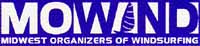 Racers Registration & Entry FormName:  												Address:  												City:  					State:  				Zip:  			Phone:  					E-mail:  						Sex:         Male           Female	Date of Birth:  			Age:  			US Windsurfing Sail Number:  						Weight:  		   Please Circle your Fleet & one Class from that Fleet below	A-Fleet	Sport Fleet	Kona Fleet	Workshop Fleet	Paddling	Unlimited	Juniors	sub-classes	Workshop	SUP	Limited 8.5	Women	may be made	Bic O’pen boat	Prone		Men	by weight or age		Other		Seniors		         Note:	All Classes subject to 6 racer minimum or race committee has discretion to combine classes.                                                         Junior’s  = Under 18         Senior’s  =  55 & olderWindsurfing Event Participation Liability ReleaseRacers must read, understand and sign to participate!!Being fully aware of the risks of windsurfing and the risk of participating in a windsurfing event, I agree to hold harmless all those who are sponsoring and/or aiding in the event from any liability of any nature whatsoever for accident or injury I may incur from my participation in this event either on or off the water. I agree to abide by all the rules and regulations governing the event.
I have read, understand and agree to all provisions: 					/		
								   Signature	                    DateParent or guardian if under 18 years of age: 						/		
								   Signature	                    Date